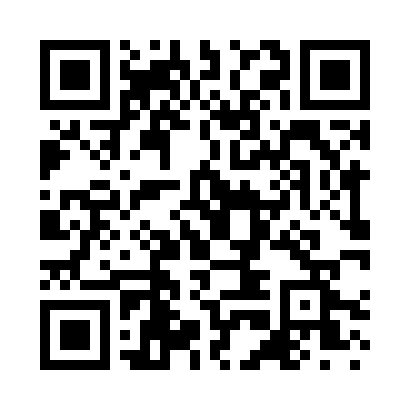 Prayer times for Suurearu, EstoniaWed 1 May 2024 - Fri 31 May 2024High Latitude Method: Angle Based RulePrayer Calculation Method: Muslim World LeagueAsar Calculation Method: HanafiPrayer times provided by https://www.salahtimes.comDateDayFajrSunriseDhuhrAsrMaghribIsha1Wed2:575:231:196:369:1711:352Thu2:565:201:196:379:1911:363Fri2:555:181:196:399:2211:374Sat2:545:151:196:409:2411:385Sun2:535:131:196:429:2711:396Mon2:525:101:196:439:2911:407Tue2:515:081:196:449:3111:418Wed2:505:051:196:469:3411:429Thu2:495:031:196:479:3611:4310Fri2:485:001:196:489:3811:4411Sat2:474:581:196:499:4111:4512Sun2:464:561:196:519:4311:4513Mon2:454:531:196:529:4511:4614Tue2:444:511:196:539:4711:4715Wed2:434:491:196:549:5011:4816Thu2:424:471:196:569:5211:4917Fri2:414:451:196:579:5411:5018Sat2:414:421:196:589:5611:5119Sun2:404:401:196:599:5811:5220Mon2:394:381:197:0010:0011:5321Tue2:384:361:197:0110:0311:5422Wed2:384:341:197:0210:0511:5523Thu2:374:331:197:0310:0711:5624Fri2:364:311:197:0510:0911:5725Sat2:354:291:197:0610:1111:5826Sun2:354:271:197:0710:1311:5927Mon2:344:261:207:0810:1412:0028Tue2:344:241:207:0810:1612:0029Wed2:334:221:207:0910:1812:0130Thu2:334:211:207:1010:2012:0231Fri2:324:191:207:1110:2212:03